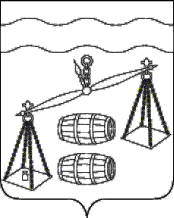 Администрация сельского поселения 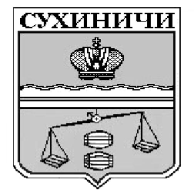 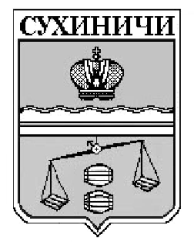 «Село Богдановы Колодези»Калужская областьПОСТАНОВЛЕНИЕОт 12.05.2020г                                                                 № 15Об утверждении Порядка ведения Муниципальной долговой книги сельского поселения  «Село Богдановы Колодези»В  соответствии со статьями 120 и 121 Бюджетного кодекса Российской Федерации, а также в целях совершенствования порядка ведения муниципальной долговой книги сельского поселения «Село Богдановы Колодези» и контроля за муниципальным долгом,  руководствуясь Уставом  сельского поселения «Село Богдановы Колодези», администрация сельского поселения «Село Богдановы Колодези» ПОСТАНОВЛЯЕТ:1. Утвердить Порядок ведения Муниципальной долговой книги сельского поселения «Село Богдановы Колодези» согласно приложению.2. Настоящее постановление вступает в силу после его официального обнародования и подлежит размещению в информационно-телекоммуникационной сети Интернет на официальном сайте администрации МР «Сухиничский район», в разделе «Поселения».    3. Контроль за выполнением настоящего постановления  оставляю за собой. Глава администрации СП «Село Богдановы Колодези»                                                 Т.В.Кузнецова                                                  Приложение № 1 постановлению администрации СП «Село Богдановы Колодези»от 12.05.2020г№ 15 Порядок ведения Муниципальной долговой книгисельского поселения «Село Богдановы Колодези»Настоящий Порядок разработан в соответствии со статьями 120 и 121 Бюджетного кодекса Российской Федерации с целью определения процедуры ведения муниципальной долговой книги сельского поселения «Село Богдановы Колодези»  (далее - Долговая книга), обеспечения контроля за полнотой учета, своевременностью обслуживания и исполнения долговых обязательств сельского поселения «Село Богдановы Колодези» (далее- сельское поселение), контроля за структурой и объемом муниципального долга и устанавливает объем информации, порядок её внесения в Долговую книгу, регистрации долговых обязательств в Долговой книге и передачи информации о долговых обязательствах сельского поселения в отдел финансов админстрации МР «Сухиничский район»  на основании Соглашения о передаче полномочий (Решение Сельской Думы СП «Село Богдановы Колодези» от 23.12.2019 № 206).I. Порядок ведения Долговой книги1. Ведение Долговой книги осуществляется Администрацией сельского поселения в соответствии с настоящим Порядком.2. Администрация сельского поселения несет ответственность за сохранность, своевременность, полноту и правильность ведения Долговой книги. 3. Долговая книга ведется в виде электронных реестров (таблиц) по видам долговых обязательств, установленных Бюджетным кодексом Российской Федерации:3.1. Бюджетные кредиты, привлеченные в валюте Российской Федерации в бюджет сельского поселения из других бюджетов бюджетной системы Российской Федерации.3.2. Кредиты, привлеченные муниципальным образованием сельское поселение «Село Богдановы Колодези» от кредитных организаций в валюте Российской Федерации.3.3. Ценные бумаги муниципального образования сельского поселения «Село Богдановы Колодези».3.4. Гарантии муниципального образования сельского поселения «Село Богдановы Колодези», выраженные в валюте Российской Федерации.3.5. Иные долговые обязательства, возникшие до введения в действие настоящего постановления и отнесенные на муниципальный долг.4. Долговая книга содержит сведения:4.1. По долговым обязательствам   сельского  поселения, указанным в пунктах 3.1, 3.2 и 3.5 пункта 3 раздела I настоящего Порядка:-регистрационный номер; -дата регистрации долгового обязательства; -наименование, номер и дата заключения договора или соглашения;-основание для заключения договора или соглашения;-наименование кредитора;-целевое назначение заёмных средств;-валюта долгового обязательства; -объем полученного кредита; -процентная ставка по кредиту;-даты (периоды) получения кредита, выплаты процентных платежей, погашения кредита;-сведения о фактическом использовании кредита; -сведения о погашении кредита; -сведения о процентных платежах по кредиту; -сведения о предоставленном обеспечении;-иные сведения, раскрывающие условия договора или соглашения о предоставлении кредита.        	4.2. По долговым обязательствам, указанным в пункте 3.3 пункта 2 раздела I настоящего Порядка:-государственный регистрационный номер выпуска ценных бумаг;- дата регистрации долгового обязательства; -вид ценной бумаги;-основание для осуществления эмиссии ценных бумаг;-объявленный (по номиналу) и фактически размещенный (до размещенный) (по номиналу) объем выпуска (дополнительного выпуска); -номинальная стоимость одной ценной бумаги;- форма выпуска ценных бумаг;-даты размещения, до размещения, выплаты купонного дохода, выкупа и погашения выпуска ценных бумаг;-сведения об уплате процентных платежей по ценным бумагам; -иные сведения, раскрывающие условия обращения ценных бумаг.       	4.3. По долговым обязательствам сельского поселения, указанным в пункте 3.4 пункта 2 раздела I настоящего Порядка:-регистрационный номер;-дата регистрации долгового обязательства;-основание для предоставления муниципальной гарантии;-дата гарантии;-наименование принципала;-наименование бенефициара;-объем обязательств по гарантии;-целевое назначение заёмных средств;-валюта долгового обязательства;дата или момент вступления гарантии в силу;         5. В Долговой книге учитывается информация о просроченной задолженности по исполнению долговых обязательств сельского поселения.6. Информация о муниципальных долговых обязательствах сельского поселения вносится в Долговую книгу в срок, не превышающий пяти рабочих дней с момента возникновения соответствующего обязательства.7. Учет долговых обязательств сельского поселения в Долговой книге осуществляется в валюте долга, в которой определено денежное обязательство при его возникновении. В случае наличия в составе муниципального долга долговых обязательств, выраженных в иностранной валюте, в Долговой книге фиксируется две суммы – сумма в валюте долга и её рублевый эквивалент по курсу Центрального банка Российской Федерации на дату расчета размера муниципального долга.8. Администрация сельского поселения до 5 числа месяца,  следующего  за  отчетным, формирует в электронном  виде  Отчет  о  динамике  долговых  обязательств в Муниципальной долговой книге сельского поселения по форме, установленной настоящим Порядком (приложение № 1). Отчет на бумажном носителе подписывается главой Администрации сельского поселения.9. По долговым обязательствам сельского поселения, выраженным в иностранной валюте, в Отчете о динамике долговых обязательств в муниципальной долговой книге сельского поселения дополнительно отражается курс иностранной валюты на отчетную дату.10. После утверждения главой Администрации сельского поселения Отчета о динамике долговых обязательств в муниципальной долговой книге сельского поселения подлежит отражению на соответствующих счетах Плана счетов бюджетного учета. 11. Отчет о динамике долговых обязательств в муниципальной долговой книге сельского поселения находится на ответственном хранении в Администрации сельского поселения. Долговая книга по состоянию на 1 января года, следующего за отчетным, пронумеровывается, прошивается, заверяется печатью Администрации сельского поселения и подлежит хранению в соответствии с перечнем документов, образующихся в процессе деятельности Администрации сельского поселения.	Приложение № 1 Отчёт о динамике долговых обязательств в муниципальной долговой книге (наименование муниципального образования) за период: с	по* Примечание:В справочнике кодов долговых обязательств муниципального образования предусмотрено:- бюджетные кредиты от других бюджетов бюджетной системы РФ- кредиты кредитных организаций- муниципальные ценные бумаги - муниципальные гарантии – иные обязательстваГлава администрации сельского поселения№п/пКод долгового обяза-тельства муници-палитета (по спра-вочнику *)Реквизиты Договора (Соглашения), обуславливающего возникновение долгового обязательстваРеквизиты Договора (Соглашения), обуславливающего возникновение долгового обязательстваРеквизиты Договора (Соглашения), обуславливающего возникновение долгового обязательстваИнформация о заемщике (принципале)Информация о заемщике (принципале)Информация о кредитореИнформация о кредитореЦелевоеназначение%ставкаподаннымобязательствамОбщий объем долгового обязатель-ства по договору (соглаше-нию)Срокисполненияобяза-тельстваСведенияопредостав ленном обеспече-нии по долго-вомуобязательствуСведения о принятом обеспечении по муниципальной гарантии№п/пКод долгового обяза-тельства муници-палитета (по спра-вочнику *)наименованиедатаномерИННзаемщика(прин-ципала)Наимено-ваниезаемщика(принци-пала)ИННкредитораНаимено-ваниекредитораЦелевоеназначение%ставкаподаннымобязательствамОбщий объем долгового обязатель-ства по договору (соглаше-нию)Срокисполненияобяза-тельстваСведенияопредостав ленном обеспече-нии по долго-вомуобязательствуСведения о принятом обеспечении по муниципальной гарантии123456789101112131415Общаясуммадолговыхобяза-тельствтвХХХХХХХХХ0,00ХХв том числе:Долговые обязательства на 01.01.	 (начало отчетного периода)Долговые обязательства на 01.01.	 (начало отчетного периода)Долговые обязательства на 01.01.	 (начало отчетного периода)Увеличение долговых обязательств на 01.	.	Увеличение долговых обязательств на 01.	.	Увеличение долговых обязательств на 01.	.	Уменьшение долговых обязательств на 01.	.	Уменьшение долговых обязательств на 01.	.	Уменьшение долговых обязательств на 01.	.	Долговые обязательства на 01.	.	(конец отчетного периода)Долговые обязательства на 01.	.	(конец отчетного периода)Долговые обязательства на 01.	.	(конец отчетного периода)из него просроченная задолженностьиз него просроченная задолженностьМуниципальный долг на 01.__.осн.долг%штрафыосн.долг%штрафыосн. долг%штрафыосн. долг%штрафыосн. долг%Муниципальный долг на 01.__.1617181920212223242526272829300,000,000,000,000,000,000,000,000,000,000,000,000,000,000,00